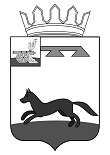                                             АДМИНИСТРАЦИЯГОРОДИЩЕНСКОГО СЕЛЬСКОГО ПОСЕЛЕНИЯХИСЛАВИЧСКОГО РАЙОНА СМОЛЕНСКОЙ ОБЛАСТИП О С Т А Н О В Л Е Н И Еот 24 июня 2021 года                                                                            №31О порядке расчета и взимания платы за пользование водными объектами, находящимися в муниципальной собственностимуниципального образования Городищенского сельского поселения Хиславичского района Смоленской области В соответствии со статьями 20, 27 Водного кодекса Российской Федерации, руководствуясь  Уставом Городищенского сельского поселения Хиславичского района Смоленской области, Администрация Городищенского  сельского поселения Хиславичского района Смоленской области  Постановляет:           1.Утвердить Порядок расчета и взимания платы за пользование водными объектами, находящимися в муниципальной собственности муниципального образования Городищенского  сельского поселения Хиславичского района Смоленской области .          2.Настоящее постановление вступает в силу после дня его официального опубликования.Глава муниципального образования Городищенского  сельского поселения Хиславичского района Смоленской области                                  В.В.ЯкушевУтвержденпостановлением администрацииГородищенского сельского поселения Хиславичского районаСмоленской областиот 24.06.2021 №31Порядокрасчета и взимания платы за пользование водными объектами, находящимися в муниципальной собственности муниципального образования Городищенского сельского поселения Хиславичского районаСмоленской области         1. Настоящий Порядок разработан в соответствии с Водным кодексом Российском Федерации и устанавливает правила расчета и взимания платы за пользование поверхностными водными об объектами или их частями, находящимися в муниципальной собственности муниципального образования Городищенского сельского поселения Хиславичского района Смоленской области в соответствии с Уставом муниципального образования (далее - плата), предоставляемыми на основании договоров водопользования для:осуществления забора (изъятия») водных ресурсов из водных объектов или их частей:использования водных объектов иди их частей без забора (изъятия) водных ресурсов для целей производства электрической энергии;использования акватории водных объектов или их частей, и том числе для рекреационных целей.Плата устанавливаемся на основе следующих принципов:стимулирование экономного использования водных ресурсов, а также охраны водных объектов:дифференциация ставок платы в -зависимости 0т речного бассейна;равномерность поступления плазы в 1еченне финансовою шла.Платежным периодом признается квартал.Расчет размера платы, предусматриваемой договором водопользования, производят физические и юридические лица, приобретающие право пользования поверхностными водными объектами или их частями (далее- плательщики).Размер платы определяется как произведение платежной базы исоответствующей ей ставки платы.6. Платежная база устанавливается в договоре водопользования по каждому виду пользования водными объектами и определяется отдельно в  отношении каждого водного объекта или его части.7. Платежной базой является:1) для плательщиков. осуществляющих забор (изъятие) водных ресурсов из водных объектов иди их частей, - объем допустимого забора (изъятия} водных ресурсов. включая объем их набора (изъятия) дли передачи абонентам. за платежный период:для плательщиков, использующих водные объекты или их части без забора (изъятий) водных ресурсов для целей гидроэнергетики, - количество производимой электроэнергии за платежный период:для плательщиков, использующих акватории водных объектов или их частей, - площадь предоставленной акватории водного объекта или его части.8. При расчете плата за пользование поверхностными водными объектами, предоставленными в пользование для забора (изъятия) водных ресурсов (далее - плата за забор (изъятие) водных ресурсов):объем забора (изъятия водных ресурсов из водного объекта определяется на основании показаний водоизмерительных приборов, отражаемых в журнале первичного учета использования воды;в случае отсутствия водоизмерительных приборов объем забранной (изъятой) воды определяется исходя из времени работы и производительности технических средств;в случае невозможности определения объема забранной (изъятой) воды, исходя из времени работы и производительности технических средств, а также при отсутствии водоизмерительных приборов объем забранной (изъятой) воды определяется исходя из норм водопотребления»9. При расчете платы за использование водных объектом иди их частей без забора (изъятия) водных ресурсов для целей гидроэнергетики:количество производимой электроэнергии за платежный периодопределяется на основании показаний контрольно-измерительнойаппаратуры или с помощью других методов на условиях и в порядке, которые установлены в договоре водопользования;в случае отсутствия контрольно-измерительной аппаратуры и необходимых данных и договоре водопользования количество производимой электроэнергии рассчитывается по материалам соответствующей технической и проектной документации.10. При расчете платы за использование акватории водного объекта, в том числе для рекреационных целейплощадь предоставленной акватории определяется по данным договора водопользования;в случае отсутствия в договоре водопользования указанных в подпункте 1 настоящею пункта данных площадь предоставленной акватории рассчитывается но материалам соответствующей технической и проектной документации.В соответствии с условиями дою вора водопользования при уменьшении объема забора (изъятия) водных ресурсов из водных объектов иди их частей, при уменьшении (увеличении) количества произведенной электроэнергии по сравнению со значениями, установленными договором водопользования, плательщики производят перерасчет размера платы.Перерасчет производится по окончании соответствующего платежного периода.При перерасчете размера платы фактическая платежная база рассчитывается как:фактический объем забора (изъятия) водных ресурсов из водногообъекта или его части, определяемый на основании показаний водоизмерительных приборов, отражаемых и журнале первичного счета использования воды. В случае отсутствия водоизмерительных приборов объем забранной воды определяется исходя	из	времени	работы	и производительности технических средств. В случае невозможности определения объема забранной воды	исходя	из	времени	работы	ипроизводительности технических средств объем забранной воды определяется исходя из норм водопотребления или с помощью других методов на условиях и в порядке, которые установлены в договоре водопользования;фактическое количество	произведенном электроэнергии,определяемое на основании данных контрольно-измерительной аппаратуры или с помощью других методов на условиях и в порядке, которые установлены в договоре водопользования.Плата вносится по месту пользования водным объектом или ею частью не позднее 20 числа месяца, следующею за истекшим платежным периодом.Плата подлежит зачислению в бюджет муниципального образования Городищенского  сельского поселения Хиславичского района Смоленской области в соответствии с Уставом муниципального образования.